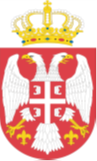 Република СрбијаКанцеларија за управљање јавним улагањимаОбјављујеМеђународни позив за тендерНабавка медицинске опреме за Клиничко-болнички центар „Др Драгиша Мишовић-Дедиње“ (Procurement of medical equipment for Clinical-hospital center “Dr Dragiša Mišović-Dedinje”), ИОП/59-2021/УХИ (IOP/59-2021/UHI)Република Србија је закључила уговор о кредиту са Банком за развој Савета Европе за финансирање пројекта „Унапређење инфраструктуре у области здравствене заштите у Србији“ и намерава да део средстава из овог кредита искористи за плаћања по уговору за потпројекат: Клиничко-болнички центар „Др Драгиша Мишовић-Дедиње“.На основу члана 11. став 2. Закона о јавним набавкама („Сл. гласник РС бр. 91/19“), те у складу са Оквирним споразумом потписаним између Републике Србије и Банке за развој Савета Европе ЛД1981(2018) дана 15. априла 2019. године, Канцеларија за управљање јавним улагањима покреће међународни отворени поступак јавне набавке чији је предмет: Набавка медицинске опреме за Клиничко-болнички центар „Др Драгиша Мишовић-Дедиње“ (Procurement of medical equipment for Clinical-hospital center “Dr Dragiša Mišović-Dedinje”), ИОП/59-2021/УХИ (IOP/59-2021/UHI).Канцеларија за управљање јавним улагањима, као Наручилац, позива квалификоване понуђаче да учествују у набавци медицинске опреме која обухвата 2 лотa, са следећим процењеним вредностима: Лот 1-Хирургија: 1.242.900,00 евра без ПДВ,Лот 2-Болничка одељења: 657.030,00 евра без ПДВ. Место испоруке: Клиничко-болнички центар „Др Драгиша Мишовић-Дедиње“, Хероја Милана Тепића бр. 1, Београд 11000.Уговор о набавци ће бити закључен са најповољнијим понуђачем у међунарoдном отвореном поступку, у складу са условима одређеним тендерском документацијом и свим осталим документима који ће чинити саставни део уговора.Реализација уговора се очекује у периоду од априла 2022. до јула 2022. године.Критеријум за оцену понуда за све лотове је „Најнижа понуђена цена". Рангирање понуда ће се спровести на основу тог критеријума.Сва лица су позвана да учествују.Подношење понуде са варијантама није дозвољено.Заинтересовани понуђачи додатне информације могу добити од Наручиоца путем електронске поште на адресу: procurement.rd@pim.gov.rs.Услови за учешће и остали елементи набавке детаљно су одређени конкурсном документацијом. Комплетна тендерска документација на енглеском језику ће бити објављена и доступна за преузимање свим заинтересованим лицима на веб страници Наручиоца: http://www.obnova.gov.rs/cirilica/javne-nabavke. Финансијско обезбеђење понуде је обавезно за све понуђаче и мора бити у форми гаранције банке, безусловне, неопозиве и наплативе на први позив. Износ и валута финансијског обезбеђења је одређена тендерском документацијом.Крајњи рок за подношење понуда је 14. март 2022. године до 11 часова пре подне.Понуде морају бити достављене у затвореним ковертама са назнаком: „Набавка медицинске опреме за Клиничко-болнички центар „Др Драгиша Мишовић-Дедиње“ (Procurement of medical equipment for Clinical-hospital center “Dr Dragiša Mišović-Dedinje”), ИОП/59-2021/УХИ (IOP/59-2021/UHI), на адресу: улица Немањина бр.22-26, Београд, писарница Управе за заједничке послове републичких органа.Понуде које стигну након горе наведеног рока сматраће се неблаговременим. Неблаговремене понуде неће се отварати и биће враћене понуђачима.Отварање понуда биће обављено на адреси: улица Крунска 58, Београд, дана 14. мартa 2022. године у 13 часова.Отварање понуда је јавно и дозвољено је присуство свим заинтересованим лицима. Искључиво овлашћени представници понуђача имају право на активно учешће у процесу отварања понуда.